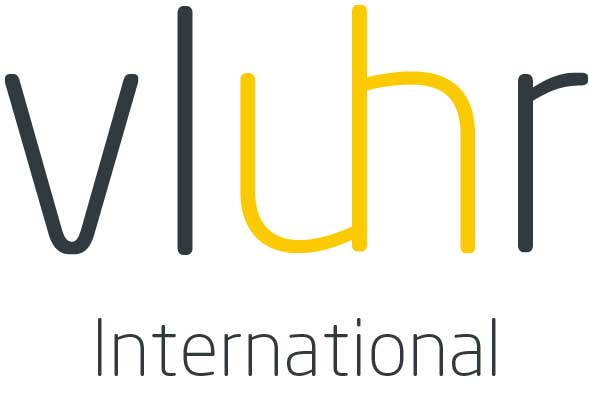 Zomercampussen - financieringoproep 2021academiejaar 2021-20221.	Naam hogeronderwijsinstelling2.	Naam zomercampus3.	Beleidscontext inzake internationalisering waarbinnen de inrichting van de zomercampus zich situeert – verwijzing naar interne visietekst of beleidsnota Internationalisering, oplijsting van de beoogde internationaliseringsdoelstellingen, …4.	Inhoudelijke beschrijving van de zomercampus + beoogde leerresultaten5.	Oplijsting van de studiegebieden / disciplines6.	Korte samenvatting van het opzet, de doelstellingen en het studiegebied (de studiegebieden) in het Engels.7.	Oplijsting van de betrokken (hogeronderwijs-)instellingennaam - land8.	Oplijsting van de betrokken bedrijven/organisaties	naam - land9.	Looptijd van het programma10.	Beoogd aantal studenten11.	Lesprogramma	titel module / naam lesgever12.	Kort CV van de docenten / professoren13.	Programma van de extra-curriculaire activiteiten14.	Budgetdient als bijlage te worden toegevoegd conform het bij dit formulier gevoegd sjabloon15.	Contactpersoonnaam / telefoonnummer / e-mail(datum)(naam + handtekening – instellingsverantwoordelijke)(naam + handtekening – verantwoordelijke centraal international office)(naam + handtekening – contactpersoon zomercampus)